SCORES FOR ACADEMIC PERFORMANCE INDICATORS (API’s) IN RECRUITMENTS AND CAREER ADVANCEMENT SCHEME (CAS) PROMOTIONS OF TEACHERSCategory I - Teaching, Learning, Evaluation and AdministrationThe minimum API score required by teachers in this category is 100. The self-assessment score should be based on objectively verifiable data / documents duly certified by HOD / Institution Head / University Registrar wherever applicable and will be scrutinized / finalized by the screening / selection committee.*The maximum marks in this section does not apply for those working in places other than colleges**Minimum score required for promotion: 150 out of a total of 250 from category I and II, at least 100 (from maximum of 180) from category I and 20 (from maximum of 70) from category II (as per D.O.No.F.1-2/2009 (ECPS) Pt.V(I) Vol.II, dated:04.06.2013 of UGC).Category II - Co-Curricular, Extension and Professional developmentThe minimum API score required by teachers in this category is 20. The self-assessment score should be based on objectively verifiable data / documents duly certified by HOD / Institution Head / University Registrar wherever applicable and will be scrutinized / finalized by the screening / selection committee.*Minimum score required for promotion: 150 out of a total of 250 from category I and II, at least 100 (from maximum of 180) from category I and 20 (from maximum of 70) from category II (as per D.O.No.F.1-2/2009 (ECPS) Pt.V(I) Vol.II, dated:04.06.2013 of UGC).Category III - Research & Academic contributionsThe minimum API score required by teachers in this category is different for various categories which are mentioned in table showing minimum score required for promotions to higher cadres. The self assessment score should be based on objectively verifiable data / documents duly certified by HOD / Institution Head / University Registrar wherever applicable and will be scrutinized / finalized by the screening / selection committee*The API score for paper in refereed journal would be as follows: papers with NAAS rating – 5.9 and below = 15 points and papers with NAAS rating 6.0 and above = 20 points. NAAS rating of the corresponding year of publication of the paper will be taken. Of the total score for the category of publication by the concerned teacher, the first/principal author and the corresponding author/supervisor/mentor of the teacher would share equally 60% of the total points and the remaining 40% would be shared equally by all other authors.  If there is only one person under other author category, the distribution of marks between the above two category shall be 80% and 20%. This applies to popular articles, papers in conferences, seminars, workshops and symposia also.Guidelines for awarding scores in Academic performance indicators for 
Career Advancement systemCategory I - Teaching, Learning, Evaluation and AdministrationTeaching / Administration / DutiesNote:     Calculation of points for Lectures &Practicals for each Course*UGEach Theory class/contact hour is given 3 pointsPoints for Practicals is calculated as Practical class x two hours x 3 points x number of batchesPG:Each Theory class / contact hour is given 4 pointsPoints for Practicals is calculated as Practical class x two hours x 4 pointsPhD:Each Theory class is given 5 pointsPoints for Practicals is calculated as Practical class x two hours x 5 pointsPG Diploma (distance/regular), Skill Development Course, Certificate course/ Self Employment course:Each Theory class is given 3 pointsPoints for Practicals is calculated as Practical class x two hours x 3 points*Finally the total points for theory and practical for each course is divided separately based upon the classes taken by individual teachers who handled the course (after verification of records).** Other similar/ special additional duties include:Teaching in Excess of UGC normsInstructions & Syllabus EnrichmentInnovative / Interactive teachingExamination DutiesAcademic / Research / Extension Management Category II   Co-Curricular, Extension, and Professional developmentInvolvement in Co-Curricular activitiesExtension activitiesProfessional developmental activities** Other similar / special additional duties include: sale of UG application forms, Participation in line department programmes, preparation of bankable projects for farmers/entrepreneurs, village attachment programmes for students, etc.Table-1 MINIMUM ACADEMIC PERFORMANCE AND SERVICE REQUIREMENTS FOR PROMOTION OF TEACHERS IN THE UNIVERSITY*   For teachers seeking promotion under CAS to Associate Professor, for those who on the date of this notification (11.08.2011) are Assistant Professors in Stage 2, the requirement of publications may be adjusted pro rata.  For all others who enter Stage 2, subsequent to this notification, the requirement of three publications, as defined in these regulations, will be applicable.Table - 2MINIMUM ACADEMIC PERFORMANCE INDICATORS FOR THE PROMOTION OF TEACHERS UNDER CAREER ADVANCEMENT SCHEME (CAS)If a candidate does not satisfy the minimum average API scores specified in row nos. 3 and 4 for different Stages concerned, then he / she will not be eligible for promotion. Also, the API scores shall be used for screening purpose only and they will have no bearing on the expert assessment of candidates for promotion under CAS, as per  D.O.No.F.1-2/2009 (ECPS) Pt.V(I) Vol.II, dated:04.06.2013 of UGC.Table – 3PERCENTAGE DISTRIBUTION OF WEIGHTAGE POINTS IN THE EXPERT ASSESSMENTFOR THE PROMOTION OF TEACHERS UNDER CAREER ADVANCEMENT SCHEME (CAS)[for Academic Level 13A (Stage 4) and 14 (Stage 5)]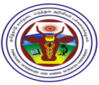 TAMIL NADU VETERINARY AND ANIMAL SCIENCES UNIVERSITYCAREER ADVANCEMENT SCHEME (CAS)Sl.No.Nature of ActivityMaximum score1.Lectures, seminars, tutorials, contact hours,  Administration of department, academic, research, research station, farms, schemes, EAPs, dairy and meat plants, hospitals, library , computer cell, instrumentation and other units,  and duties in research station / KVKs / Training centre , farms, animal breeding stations,  schemes, Externally Aided Projects, Offices of Administrative Heads, Dairy and Meat plants, Clinics, Ambulatory clinics and Clinical labs, AI centre, Specific departmental activities, Internship Supervision and other duties assigned by the University/Institution(For UOs, Academic / Research / Extension Management will also apply)75*2Lectures or teaching / other duties in excess of the UGC norms, Developing / assisting experiential learning programmes, consultancies for academic activities in other Universities/colleges, academic advice and related duties153Preparation and imparting knowledge / instruction as per curriculum, syllabus enrichment by providing additional resources to students.204Use of participatory and innovative teaching –learning methodologies, updating of subject content, course improvement, assistance and developing of new degree / diploma courses / programmes, interactive sessions like video conferencing, e-contents, e-learning development205Examination conduct / duties within and in other Universities-UG, PG, PhD, Invigilation, question paper setting, evaluation, Internal / Annual Board exams, Internship supervision / evaluation and comprehensive examination,  Thesis evaluation and examination, members of selection / recruitment committees within and outside Universities50Total Score180Minimum API Score required**100Sl. NoNature of ActivityMaximum Score1Student related co-curricular , extension and field based activities, NSS, NCC, Sports and cultural activities, subject related events, Assistant Wardenship, Associate Patron, Staff editor, Editor of seminar proceedings/jubilee proceedings, Placement and Counseling centre, earn while you learn programmes, Student Advisorship and Counseling, conducting and assisting  study tours of very short, short and long duration, PTA, Alumni/ welfare association, Blue Cross society, articles in college magazines and University volumes and other similar/special additional  duties etc.302Contribution to corporate life / institution life ,  farmer/ field extension activities, conduct of exhibitions/conduct of farmers seminars, preparation of exhibits etc203Professional developmental activities such as participation in seminars, conferences, symposium, workshop etc without papers, short term training courses, talks, lectures, membership in professional associations (National and State level), membership/participation in State & Central and student advisory committees on education & research and national development, radio/TV programmes, popular articles published in newspapers, magazines  and other publications, field / clinical camps, field investigation, campus development activities, journal editor, assistant editor, editorial board members, reveiwers/ referees of journals,  project co-ordination etc20Total Score70Minimum API Score required*20Sl. NoAPIsVeterinary/ Dairy SciencesLibrary/Physical educationMax. PointsIII AResearch Papers published in  journals and conference proceedingsRefereed journals*Refereed journals*15-20/ publicationIII AResearch Papers published in  journals and conference proceedingsNon refereed but recognized and reputable journals and periodicals having ISBN/ISSN numbersNon refereed but recognized and reputable journals and periodicals having ISBN/ISSN numbers10/publicationIII AResearch Papers published in  journals and conference proceedingsConference proceedings as full papers (Abstracts not to be included)Conference proceedings as full papers ( Abstracts not to be included)10/publicationIII B1Research publications (books, chapters in books , other than refereed journal articles)Text or Reference books published by International Publishers with an established peer review systemText or Reference books published by International Publishers with an established peer review system50/sole author10/chapter in an edited bookIII B1Research publications (books, chapters in books , other than refereed journal articles)Subject books by National Level publishers/State and Central Govt. Publications with ISBN/ISSN numbers and University publicationsSubject books by National Level publishers/State and Central Govt. Publications with ISBN/ISSN numbers25/sole author and 5/chapter in edited booksIII B1Research publications (books, chapters in books , other than refereed journal articles)Subject books by other local publishers with ISBN/ISSN numbersSubject books by other local publishers with ISBN/ISSN numbers15/sole author and 3/ chapter in edited booksIII B1Research publications (books, chapters in books , other than refereed journal articles)Chapters contributed to edited knowledge based volumes published by international publishersChapters contributed to edited knowledge based volumes published by international publishers10/chapterIII B1Research publications (books, chapters in books , other than refereed journal articles)Chapters in knowledge based volumes by Indian /National level publishers with ISBN/ISSN nos.  and with numbers of national and international directoriesChapters in knowledge based volumes by Indian /National level publishers with ISBN/ISSN nos. and with numbers of national and international directories5/chapterIII B 2Popular articles(max.=30 points)Published in a Newspaper / professional magazinesPublished in a Newspaper / professional magazinesPublished in a Newspaper / professional magazinesPublished in a Newspaper / professional magazinesPublished in a Newspaper / professional magazinesPublished in a Newspaper / professional magazinesPublished in a Newspaper / professional magazinesPublished in a Newspaper / professional magazines3/Publication3/PublicationIII B 3Pamphlets(max.=30 points)Published for farmers. Indicate the number publishedPublished for farmers. Indicate the number publishedPublished for farmers. Indicate the number publishedIndicate the number publishedIndicate the number publishedIndicate the number publishedIndicate the number publishedIndicate the number published3/Publication3/PublicationIII B 4Assets created for the UniversityIndicate the land purchased, buildings constructed and such other activity. Mention the value of the asset Indicate the land purchased, buildings constructed and such other activity. Mention the value of the asset Indicate the land purchased, buildings constructed and such other activity. Mention the value of the asset Indicate the land purchased, buildings constructed and such other activity. Mention the value of the asset Indicate the land purchased, buildings constructed and such other activity. Mention the value of the asset Indicate the land purchased, buildings constructed and such other activity. Mention the value of the asset Indicate the land purchased, buildings constructed and such other activity. Mention the value of the asset Indicate the land purchased, buildings constructed and such other activity. Mention the value of the asset 30 pts - More than Rs. 25.00 Lakhs20  pts – 10 Lakhs to 25 Lakhs10  pts - <10 Lakhs30 pts - More than Rs. 25.00 Lakhs20  pts – 10 Lakhs to 25 Lakhs10  pts - <10 LakhsIII B 5Seminar / Workshop / Training / Exhibition organizedIndicate whether it is international, national, state or university level. Also mention your role in the conduct as Organizing Secretary, Chairman of a committee etc. Indicate whether it is international, national, state or university level. Also mention your role in the conduct as Organizing Secretary, Chairman of a committee etc. Indicate whether it is international, national, state or university level. Also mention your role in the conduct as Organizing Secretary, Chairman of a committee etc. Indicate whether it is international, national, state or university level. Also mention your role in the conduct as Organizing Secretary, Chairman of a committee etc. Indicate whether it is international, national, state or university level. Also mention your role in the conduct as Organizing Secretary, Chairman of a committee etc. Indicate whether it is international, national, state or university level. Also mention your role in the conduct as Organizing Secretary, Chairman of a committee etc. Indicate whether it is international, national, state or university level. Also mention your role in the conduct as Organizing Secretary, Chairman of a committee etc. Indicate whether it is international, national, state or university level. Also mention your role in the conduct as Organizing Secretary, Chairman of a committee etc. International30 – for organizing secretary10 – for Chairman or member of a committeeNational20 – for organizing secretary5 – for Chairman or member of a committeeState / University5 –Irrespective of roleInternational30 – for organizing secretary10 – for Chairman or member of a committeeNational20 – for organizing secretary5 – for Chairman or member of a committeeState / University5 –Irrespective of roleIII B 6Extension achievementsOn farm trials conducted, farmer interaction groups organized, farm radio school programmes, farm field schools,  inter institutional HRD programmes conducted, On campus and off campus trainings organisedOn farm trials conducted, farmer interaction groups organized, farm radio school programmes, farm field schools,  inter institutional HRD programmes conducted, On campus and off campus trainings organisedOn farm trials conducted, farmer interaction groups organized, farm radio school programmes, farm field schools,  inter institutional HRD programmes conducted, On campus and off campus trainings organisedInter institutional HRD programmes conducted, On campus and off campus trainings organisedInter institutional HRD programmes conducted, On campus and off campus trainings organisedInter institutional HRD programmes conducted, On campus and off campus trainings organisedInter institutional HRD programmes conducted, On campus and off campus trainings organisedInter institutional HRD programmes conducted, On campus and off campus trainings organisedFor every activity 20 – for organizing secretary(faculty who is incharge of the programme)10 – for Chairman or member of a committee/ Associated faculty in the programmeFor every activity 20 – for organizing secretary(faculty who is incharge of the programme)10 – for Chairman or member of a committee/ Associated faculty in the programmeIIICResearch ProjectResearch ProjectResearch ProjectResearch ProjectResearch ProjectResearch ProjectResearch ProjectResearch ProjectResearch ProjectResearch ProjectResearch ProjectIII C (i)Sponsored projects ongoing(a)Major projects amount mobilized with grants above  Rs.30.0 lakhs(a)Major projects amount mobilized with grants above  Rs.30.0 lakhs(a)Major projects amount mobilized with grants above  Rs.30.0 lakhsMajor projects amount mobilized with grants above  Rs.5.0 lakhsMajor projects amount mobilized with grants above  Rs.5.0 lakhsMajor projects amount mobilized with grants above  Rs.5.0 lakhs20/each project for Principal Investigator & 10/each project for CoPI20/each project for Principal Investigator & 10/each project for CoPI20/each project for Principal Investigator & 10/each project for CoPI20/each project for Principal Investigator & 10/each project for CoPI(b)Major projects amount mobilized with grants above  Rs.5.0 lakhs to 30.0 lakhs(b)Major projects amount mobilized with grants above  Rs.5.0 lakhs to 30.0 lakhs(b)Major projects amount mobilized with grants above  Rs.5.0 lakhs to 30.0 lakhsMajor projects amount mobilized with grants above  Rs.3.0 lakhs to 5.0 lakhsMajor projects amount mobilized with grants above  Rs.3.0 lakhs to 5.0 lakhsMajor projects amount mobilized with grants above  Rs.3.0 lakhs to 5.0 lakhs15/each project for Principal Investigator & 5 / each project for CoPI15/each project for Principal Investigator & 5 / each project for CoPI15/each project for Principal Investigator & 5 / each project for CoPI15/each project for Principal Investigator & 5 / each project for CoPI(c) Minor projects (amount mobilized with grants above Rs.50,000 to 5.0 lakhs(c) Minor projects (amount mobilized with grants above Rs.50,000 to 5.0 lakhs(c) Minor projects (amount mobilized with grants above Rs.50,000 to 5.0 lakhsMinor projects (amount mobilized with grants above Rs.25,000 to 3.0 lakhsMinor projects (amount mobilized with grants above Rs.25,000 to 3.0 lakhsMinor projects (amount mobilized with grants above Rs.25,000 to 3.0 lakhs10/each project for Principal Investigator & 2/ each project for CoPI10/each project for Principal Investigator & 2/ each project for CoPI10/each project for Principal Investigator & 2/ each project for CoPI10/each project for Principal Investigator & 2/ each project for CoPI(d) Corpus fund / student projects below 50,000(d) Corpus fund / student projects below 50,000(d) Corpus fund / student projects below 50,000Corpus fund / student projects below 50,000Corpus fund / student projects below 50,000Corpus fund / student projects below 50,0005/project for PI & 2/project for Co-PI5/project for PI & 2/project for Co-PI5/project for PI & 2/project for Co-PI5/project for PI & 2/project for Co-PIIII C (ii)Consultancy projects ongoingAmount mobilized with minimum of Rs. 1.00 lakhAmount mobilized with minimum of Rs. 1.00 lakhAmount mobilized with minimum of Rs. 1.00 lakhAmount mobilized with minimum of Rs. 1.00 lakhAmount mobilized with minimum of Rs. 1.00 lakhAmount mobilized with minimum of Rs. 1.00 lakh2 per every Rs. 1.0 lakh for PI & 1 per lakh for Co-PI2 per every Rs. 1.0 lakh for PI & 1 per lakh for Co-PI2 per every Rs. 1.0 lakh for PI & 1 per lakh for Co-PI2 per every Rs. 1.0 lakh for PI & 1 per lakh for Co-PIIII C (iii)Completed projectsCompleted project report Completed project report Completed project report Completed project reportCompleted project reportCompleted project report15/each major project and 7/each minor project for PI and 10/major project and 5/minor project for Co-PI15/each major project and 7/each minor project for PI and 10/major project and 5/minor project for Co-PI15/each major project and 7/each minor project for PI and 10/major project and 5/minor project for Co-PI15/each major project and 7/each minor project for PI and 10/major project and 5/minor project for Co-PIIII C (iv)Acceptance for the completed projectsAcceptance from funding agencyAcceptance from funding agencyAcceptance from funding agencyAcceptance from funding agencyAcceptance from funding agencyAcceptance from funding agency5/each major project and 3/each minor project for PI and 3/major project and 2/minor project for Co-PI5/each major project and 3/each minor project for PI and 3/major project and 2/minor project for Co-PI5/each major project and 3/each minor project for PI and 3/major project and 2/minor project for Co-PI5/each major project and 3/each minor project for PI and 3/major project and 2/minor project for Co-PIIIIC (v)Project outcomes/ outputsPatent technology/product /processPatent technology/product /processPatent technology/product /processMajor policy document of Govt. bodies at Central and State levelMajor policy document of Govt. bodies at Central and State levelMajor policy document of Govt. bodies at Central and State level30/each national level output or patent 50/each for international level30/each national level output or patent 50/each for international level30/each national level output or patent 50/each for international level30/each national level output or patent 50/each for international levelIII(D) Research guidanceIII(D) Research guidanceIII(D) Research guidanceIII(D) Research guidanceIII(D) Research guidanceIII(D) Research guidanceIII(D) Research guidanceIII(D) Research guidanceIII(D) Research guidanceIII(D) Research guidanceIII(D) Research guidanceIII(D) Research guidanceIII D (i)MVSc / MTech/ Any other Masters degree approved by TANUVAS from time to timeMVSc / MTech/ Any other Masters degree approved by TANUVAS from time to timeDegree awarded Degree awarded Degree awarded Degree awarded Degree awarded Degree awarded 30 /each candidate for major advisor10/each candidate for member advisory committee 30 /each candidate for major advisor10/each candidate for member advisory committee 30 /each candidate for major advisor10/each candidate for member advisory committee III D (ii)Ph.DPh.DDegree awarded Degree awarded Degree awarded Degree awarded Degree awarded Degree awarded Chairman:50/ each candidate, Member of advisory committee:20/each candidate  Chairman:50/ each candidate, Member of advisory committee:20/each candidate  Chairman:50/ each candidate, Member of advisory committee:20/each candidate  PhDPhDThesis submitted onlyThesis submitted onlyThesis submitted onlyThesis submitted onlyThesis submitted onlyThesis submitted only25/ each candidate for Chairman;10/each candidate for member25/ each candidate for Chairman;10/each candidate for member25/ each candidate for Chairman;10/each candidate for memberMPhil / PG Diploma programmesMPhil / PG Diploma programmesDegree awardedDegree awardedDegree awardedDegree awardedDegree awardedDegree awarded10 /each candidate for chairman;5/each candidate for member advisory committee10 /each candidate for chairman;5/each candidate for member advisory committee10 /each candidate for chairman;5/each candidate for member advisory committeeIII E Participation in Training courses, refresher courses, orientation courses, etc.III E Participation in Training courses, refresher courses, orientation courses, etc.III E Participation in Training courses, refresher courses, orientation courses, etc.III E Participation in Training courses, refresher courses, orientation courses, etc.III E Participation in Training courses, refresher courses, orientation courses, etc.III E Participation in Training courses, refresher courses, orientation courses, etc.III E Participation in Training courses, refresher courses, orientation courses, etc.III E Participation in Training courses, refresher courses, orientation courses, etc.III E Participation in Training courses, refresher courses, orientation courses, etc.III E Participation in Training courses, refresher courses, orientation courses, etc.III E Participation in Training courses, refresher courses, orientation courses, etc.III E Participation in Training courses, refresher courses, orientation courses, etc.III E (i)Refresher courses, Orientation courses, Training, Summer / Winter schools, Faculty development programmes Refresher courses, Orientation courses, Training, Summer / Winter schools, Faculty development programmes Refresher courses, Orientation courses, Training, Summer / Winter schools, Faculty development programmes Minimum of two weeks durationMinimum of two weeks durationMinimum of two weeks durationMinimum of two weeks durationMinimum of two weeks duration20 / each20 / each20 / eachIII E (i)Refresher courses, Orientation courses, Training, Summer / Winter schools, Faculty development programmes Refresher courses, Orientation courses, Training, Summer / Winter schools, Faculty development programmes Refresher courses, Orientation courses, Training, Summer / Winter schools, Faculty development programmes Less than two weeks and more than one weekLess than two weeks and more than one weekLess than two weeks and more than one weekLess than two weeks and more than one weekLess than two weeks and more than one week10 / each10 / each10 / eachIII E (i)Refresher courses, Orientation courses, Training, Summer / Winter schools, Faculty development programmes Refresher courses, Orientation courses, Training, Summer / Winter schools, Faculty development programmes Refresher courses, Orientation courses, Training, Summer / Winter schools, Faculty development programmes Less than 1 weekLess than 1 weekLess than 1 weekLess than 1 weekLess than 1 week5 / each5 / each5 / eachIII E (ii)Papers in conferences/seminars/Workshops / Symposia(max.=50 points)Papers in conferences/seminars/Workshops / Symposia(max.=50 points)Papers in conferences/seminars/Workshops / Symposia(max.=50 points)Presentation of research papers(oral /posters)Presentation of research papers(oral /posters)Presentation of research papers(oral /posters)Presentation of research papers(oral /posters)Presentation of research papers(oral /posters)III E (ii)Papers in conferences/seminars/Workshops / Symposia(max.=50 points)Papers in conferences/seminars/Workshops / Symposia(max.=50 points)Papers in conferences/seminars/Workshops / Symposia(max.=50 points)(a)International (a)International (a)International(a)International(a)International10/each10/each10/eachIII E (ii)Papers in conferences/seminars/Workshops / Symposia(max.=50 points)Papers in conferences/seminars/Workshops / Symposia(max.=50 points)Papers in conferences/seminars/Workshops / Symposia(max.=50 points)(b) National(b) National(b) National(b) National(b) National7 /each7 /each7 /eachIII E (ii)Papers in conferences/seminars/Workshops / Symposia(max.=50 points)Papers in conferences/seminars/Workshops / Symposia(max.=50 points)Papers in conferences/seminars/Workshops / Symposia(max.=50 points) (c) Regional/state level  (c) Regional/state level (c) Regional/state level(c) Regional/state level(c) Regional/state level5/each5/each5/eachIII E (ii)Papers in conferences/seminars/Workshops / Symposia(max.=50 points)Papers in conferences/seminars/Workshops / Symposia(max.=50 points)Papers in conferences/seminars/Workshops / Symposia(max.=50 points)(d) Local-University/college level(d) Local-University/college level(d) Local-University/college level(d) Local-University/college level(d) Local-University/college level3/each3/each3/eachIII E (iii)Invited lectures /Lead talks or presentations for conferences /symposia Invited lectures /Lead talks or presentations for conferences /symposia Invited lectures /Lead talks or presentations for conferences /symposia (a) International(a) International(a) International(a) International(a) International10/each10/each10/eachIII E (iii)Invited lectures /Lead talks or presentations for conferences /symposia Invited lectures /Lead talks or presentations for conferences /symposia Invited lectures /Lead talks or presentations for conferences /symposia (b) National level(b) National level(b) National level(b) National level(b) National level7/each7/each7/eachIII E (iii)Invited lectures /Lead talks or presentations for conferences /symposia Invited lectures /Lead talks or presentations for conferences /symposia Invited lectures /Lead talks or presentations for conferences /symposia (c) Regional/state level (c) Regional/state level (c)Regional/state level(c)Regional/state level(c)Regional/state level5/each5/each5/eachIII E (iii)Invited lectures /Lead talks or presentations for conferences /symposia Invited lectures /Lead talks or presentations for conferences /symposia Invited lectures /Lead talks or presentations for conferences /symposia (d)Local-University/college level(d)Local-University/college level(d)Local-University/college level(d)Local-University/college level(d)Local-University/college level3/each3/each3/eachIII E (iv)Participation as members  of Judging panel, conduct of scientific sessions as Chairman, Co-chairman and RapporteurParticipation as members  of Judging panel, conduct of scientific sessions as Chairman, Co-chairman and RapporteurParticipation as members  of Judging panel, conduct of scientific sessions as Chairman, Co-chairman and Rapporteur(a) International(a) International(a) International(a) International(a) International10/each10/each10/eachIII E (iv)Participation as members  of Judging panel, conduct of scientific sessions as Chairman, Co-chairman and RapporteurParticipation as members  of Judging panel, conduct of scientific sessions as Chairman, Co-chairman and RapporteurParticipation as members  of Judging panel, conduct of scientific sessions as Chairman, Co-chairman and Rapporteur(b) National level(b) National level(b) National level(b) National level(b) National level7/each7/each7/eachIII E (iv)Participation as members  of Judging panel, conduct of scientific sessions as Chairman, Co-chairman and RapporteurParticipation as members  of Judging panel, conduct of scientific sessions as Chairman, Co-chairman and RapporteurParticipation as members  of Judging panel, conduct of scientific sessions as Chairman, Co-chairman and Rapporteur(c) Regional/state level (c) Regional/state level (c) Regional/state level(c) Regional/state level(c) Regional/state level5/each5/each5/eachIII E (iv)Participation as members  of Judging panel, conduct of scientific sessions as Chairman, Co-chairman and RapporteurParticipation as members  of Judging panel, conduct of scientific sessions as Chairman, Co-chairman and RapporteurParticipation as members  of Judging panel, conduct of scientific sessions as Chairman, Co-chairman and Rapporteur(d) University/college level(d) University/college level(d) University/college level(d) University/college level(d) University/college level3/each3/each3/eachIII FAwards, Honours, Fellowships and AppreciationsAwards, Honours, Fellowships and AppreciationsAwards, Honours, Fellowships and AppreciationsAwards, Honours, Fellowships and AppreciationsAwards, Honours, Fellowships and AppreciationsAwards, Honours, Fellowships and AppreciationsAwards, Honours, Fellowships and AppreciationsAwards, Honours, Fellowships and AppreciationsAwards, Honours, Fellowships and AppreciationsAwards, Honours, Fellowships and AppreciationsAwards, Honours, Fellowships and Appreciations(a) International(a) International(a) International(a) International(a) International(a) International(a) International(a) International(a) International30/each(b) National level(b) National level(b) National level(b) National level(b) National level(b)  National level(b)  National level(b)  National level(b)  National level15/each(c) Regional / State / University / College level / Professional bodies(c) Regional / State / University / College level / Professional bodies(c) Regional / State / University / College level / Professional bodies(c) Regional / State / University / College level / Professional bodies(c) Regional / State / University / College level / Professional bodies(c) Regional / State / University / College level / Professional bodies(c) Regional / State / University / College level / Professional bodies(c) Regional / State / University / College level / Professional bodies(c) Regional / State / University / College level / Professional bodies10/each1Lectures / Practicals (conducted)Given separately2Seminar, symposium, workshop, conference, academic competitions, etc (presented/organised) for the benefit of students5/presentation3Administration of College / Directorate40/ year4Administration of Department10/year5Administration of Academic activities like education cell20/year6Administration of Research 10/year7Administration of Research station20/year8Administration of  Farms10/year9Administration of  Schemes/ External Aided Projects10/year10Administration of  Dairy plants / Meat plants / Feed Units 10/year11Administration of VUTRC / KVK / FTC / Laboratories / ATIC10/year12Administration of Hospitals10/year13Administration of Library 10/year14Administration of Computer cell10/year15Administration of Central Instrumentation and other units10/year16Administration Other Activities10/year17Duties in Research station/ animal breeding station30 / year18Duties as Technical Assistance to officers of the College & University30 / year19Duties in  KVKs / VUTRC / FTC / ATIC30 / year20Duties in Distance Education Cell / UPD / Education Cell/RVSS(MVC) & Clinics on call duty basis in other campuses /USCPC / Educational Technology Cell30 / year21Education coordination work at CFDT, CPPM, VCRI-OND & VCRI-TNI30 / year22Duties in farms / LAM30 / year23Duties in Schemes/ EAPs / self financing units30 / year24Duties in Dairy / Meat plants20 / year25Duties in Clinics / Clinical labs / other laboratories20 / year26Duties in AI centre / Mobile unit20 / year27Internship Supervision (2 points/batch)10/year28Specific departmental activities like analysis, clinical materials processing / examination, preparation of specimens, feed/ mineral mixture preparation, technical advices to farmers, collection of materials/ samples for practical classes, vaccine produced, clinical case,  etc.(3 points/activity)20/year29Other similar/ special additional duties**5 / activityTotalMaximum 75**The maximum marks in this section does not apply for those working in places other than colleges*The maximum marks in this section does not apply for those working in places other than colleges*The maximum marks in this section does not apply for those working in places other than collegesMuster and roll, stockmanship, monitoring feeding and grazing, silage making, monitoring breeding, cattle/sheep/goat/poultry AI, Livestock / poultry tagging / wing banding, debudding/dehorning, castration, docking, teeth clipping, milk recording, debeaking, culling / grading, any other management activity, Livestock/poultry treated, Livestock/poultry vaccinated, post-mortem conducted, deworming, ectoparasite control, sample sent for diagnosis, body weight recording, record keeping, data analysis,Diagnostic visits, lectures in training programmes/ awareness training/ awareness campaign/Farmers Field School, EDP for farmers, Farm school, Pongal technology week, exhibitions, video lessons/ extension functionary training, etc.1Lectures or teaching in other Universities (2 points/lecture)10 / activity2Developing /assisting experiential learning programmes5 / activity3Consultancies for academic activities in other Universities/Colleges5 / activity4Academic advice5 / activity5Non credit courses and other duties (2 points/credit)5 TotalMaximum 151Preparation and imparting knowledge /instruction as per curriculum5 / activity2Syllabus enrichment by providing additional resources to students (course outline, practical manual etc)5 / activityTotalMaximum 201Use of innovative teaching–learning methodologies5 / activity2Updating of subject content/ Course improvement5 / activity3Assistance and developing of new degree/ diploma courses5 / activity4Interactive sessions like video conferencing (2 points/session)55E-courses5 / activity6Special clinical procedures viz.Ultra sound, endoscopy, ECG, hemodialysis, etc.,5 / activityTotalMaximum 20Sl No:Type of workUGPGPhD1Question paper setting  (Midterm/ Internal)/course3452Invigilation  (Midterm/ Internal) /course1113Evaluation  (Midterm/ Internal) /course3334Invigilation  (Board/Comprehensive Exam)/ exam5555Practical/viva-voce (Chairman Board)/ exam5--6Practical/viva-voce (Member Board)/ exam4--7Practical/viva-voce (Skilled Assistant Board)/ exam4--8Question paper setting (including other Universities)/ set of question papers57109Comprehensive Exam (Major advisor)/ student-5510Comprehensive Exam (Minor advisor) / student-3311Research credit Evaluation   (Major advisor)-51012Research credit Evaluation   (Minor advisor)-3513Conduct of Board Exam (internal /external) /paper correction/Comprehensive Exam/ Thesis Evaluation/ Viva-voce in Other Universities571014Internship Evaluation/ Industrial training and research project evaluation5--15Question paper setting for ARS/ICAR/PSC, etc10101016Invigilation & related duties of CE / ASRB in college555Total Maximum 50Maximum 50Maximum 50No.ActivitiesScoreDevelopmental Activities - The developmental activities should be towards institution building only like – No. of projects obtained for the University, Increase in farm outputs, trainings organized, , reforms initiated, patents encouraged, innovative teaching and evaluation methods introduced, guest lectures delivered to PG students, infrastructure improvement etc. These should be explained in quantifiable terms in comparison to previous year. 2 Points / ActivityBudget outlay increase (Excluding External Source)> Rs. 40 Lakhs – 40 Points31.00 – 39.99 Lakhs- 35 Points21.00 – 29.99 Lakhs – 30 Points11.00 – 19.99 Lakhs – 20 Points<10.99 Lakhs – 10 PointsNew Facilities Created Academic, Co-Curricular and Extra-curricular activities (Quote the facilities initiated and created)> Rs. 10 Lakhs – 20 Points5.00 – 9.99 Lakhs- 15 Points> 5.00 Lakhs – 10 PointsReforms introduced to existing procedures with outputs and outcomesInitiated - 10 Points / ActivityIn pipeline for approval – 15 Points / ActivityOutput / Outcome obtained – 25 PointsExternal funding generated by faculty through competitive mode> Rs. 40 Lakhs – 40 Points31.00 – 39.99 Lakhs- 35 Points21.00 – 29.99 Lakhs – 30 Points11.00 – 19.99 Lakhs – 20 Points<10.99 Lakhs – 10 PointsVillages adopted – Repetition not allowed10 Points / Village adoptedSocial welfare programmes conducted in adopted villages5 Points per activitySeminars / Symposia organized10 Points per activityNew Academic Courses initiated and started 40 Points per courseAny otherAny other activity worth mentioning by the UO may be provided here. However, it should not be subjective but should be objective and in quantifiable terms. The staff may contact IQAC to substantiate their activities in quantifiable terms. The screening committee shall decide points with the approval of universityTotal score for category I     (A+B+C+D+E+F)180Minimum API scores required1001Student related co curricular extension and field based activities52NSS53NCC104Sports secretary / Cafeteria i/c / Cooperative stores i/c / Vehicle officer / Security officer i/c55Cultural activities/clubs and associations of staff and  students56Subject related events (Package of Practices, consultative workshops etc)57Warden / Deputy warden58Associate Patron59Staff Editor510Reviewer/ referee of journals511Editor of seminar proceedings/jubilee proceedings512Placement and Counseling centre513EDP / study circle / tracking programme514Ward / Student counsellor5 / year15Conducting study tours of very short duration (below 10 days)516Conducting study tours of short duration (10 days & above) 817Conducting study tours of long duration (20 days & above)1018Alumni/ Welfare associations519Functionaries of professional organizations/associations520Articles in College/University publications 521Screening / Selection / Recruitment committees within and other Universities for all purposes10 / activity22Other similar/special additional duties**5/ dutyMaximum 30152Farmer/ field extension activities53Conduct of exhibitions104Conduct of farmers seminars55Preparation of exhibits56Village adoption / formation of farmers club, etc.,5/ activity7Documentation of success stories, etc.,5/ activity8Other similar assigned works by University Officers5/ activityMaximum 201Participation in seminars /symposium/ workshop/ Conferences etc2/each2Participation in Guest talks / lectures2/each3Membership in professional associations (National and State level)5/each4Membership/participation in State, Central and student advisory committees on education & research and National development,5/each5Radio / TV programmes5/each6Field / Clinical camps5/each7Field investigation 5/each8Campus development activities5/each9Editor/ Assistant Editor Journal 10/each10Editorial Board Members5/each11Project co-ordination (chairman & members)5/eachMaximum 20Total score for category II     (A+B+C)70Minimum API scores required20Sl.NoPromotion of Teachers through CASService requirementMinimum Academic Performance Requirements and Screening/Selection Criteria1.Assistant Professor/ equivalent cadres from Stage 1 to Stage 2Assistant Professor in Stage 1 and completed four years of service with Ph.D. or five years of service who are with M.Phil/P.G Degree in Professional Courses such as M.Tech. / M.V.Sc. or six years of service who are without Ph.D/M.Phil/PG Degree in Professional Courses.Minimum API scores using PBAS scoring proforma developed by the concerned university as per the norms provided in Table.Two Refresher/ Orientation / Research Methodology Course/Summer / Winter school of 2 to 3 weeks duration.Screening cum Verification process for recommending promotion. 2.Assistant Professor/ equivalent cadres from Stage 2 to Stage 3Assistant Professor with completed service of five years in Stage 2.Minimum API scores using the PBAS scoring proforma developed by the concerned University as per the norms provided in Table 2.One course / programme from among the categories of refresher courses, methodology workshops, Summer/Winter school, Training, Teaching-Learning-Evaluation Technology Programmes, Soft Skills development Programmes and Faculty Development Programmes of 2 to 3 week duration after reaching stage 2.Screening cum Verification process for recommending promotion.3.Assistant Professor (Stage 3) to Associate Professor (Stage 4)Assistant Professors with three years of completed service in Stage 3Minimum API scores using the PBAS scoring proforma developed by the concerned university as per the norms provided in Table 2 and 3.At least three publications in the entire period as Assistant Professor (twelve years). One course/ programme from among the categories of methodology workshops, Training, Teaching-Learning Technology Programmes, Soft Skills development Programmes and FDPs of minimum one week duration after reaching stage 3.A Selection Committee process as stipulated in the Regulation.4.Associate Professor (Stage 4) to Professor/ equivalent cadres           (Stage 5)Associate Professor with three years of completed service in Stage 4.Minimum yearly/cumulative API scores using the PBAS scoring proforma developed by the concerned university as per the norms provided in Table 2 and 3.  Teachers may combine two assessment periods (in Stages 2 and 3) to achieve minimum API scores, if required.A minimum of five publications since the period that the teacher is placed in Stage 3.A Selection Committee process as stipulated in the Regulation.S NoAssistantProfessor/equivalent cadres:(Stage 1 to Stage2)AssistantProfessor/equivalent cadres:(Stage 2 to Stage 3)Assistant Professor(Stage 3) toAssociate Professor/equivalent cadres(Stage 4)Associate Professor(Stage 4) toProfessor/ equivalentcadres (Stage 5)1Teaching-learning,Evaluation RelatedActivities (category I)100/Year100/Year100/Year100/Year2Co-curricular, Extension and Profession relatedactivities (Category II)20/Year20/Year20/Year20/Year3Minimum total average annual Score under Categories I and II150/Year150/Year150/Year150/Year4Research and AcademicContribution (Category III)10/Year(40/assessmentperiod)20/Year(100/assessmentPeriod)30/Year(90/assessmentperiod)40/Year(120/assessmentperiod)5Expert AssessmentSystemScreeningCommitteeScreeningCommitteeSelection Committee Selection Committee6Percentage Distribution of Weightage Points in the Expert Assessment (Total weightage = 100. Minimum required for promotion is 50)No separate points. Screening committee to verify API scoresNo separate points. Screening committee to verify API scores30% - Contribution toResearch50% - Assessment ofdomain knowledgeand teachingpractices.20% - Interviewperformance50% - Contribution toResearch.30% - Assessment ofdomain knowledge andteaching practices.20% - InterviewperformanceContribution to Research (Marks obtained in Cat III for research will be converted as detailed below)Contribution to Research (Marks obtained in Cat III for research will be converted as detailed below)Contribution to Research (Marks obtained in Cat III for research will be converted as detailed below)Contribution to Research (Marks obtained in Cat III for research will be converted as detailed below)Research ActivitiesPromotion to Academic Level 13A (Stage 4)Promotion to Academic Level 13A (Stage 4)Promotion to Academic Level 14 (Stage 5)If a candidate gets the minimum score required of 90 / assessment period for Stage 4 and 120 / assessment period for stage 5, then he / she will be given the marks of 151525If a candidate gets the score of 240 / assessment period for stage 4 and 370 / assessment period for stage 5, then he / she will be given the marks of303050	If he / she gets the score in between 90 and 240 points for stage 4 and between 120 and 370 points for stage 5, then  for every 10 points higher than 90 points and 120 points for stage 4 and 5 respectively, he / she will be given one mark there of upto maximum possible marks	If he / she gets the score in between 90 and 240 points for stage 4 and between 120 and 370 points for stage 5, then  for every 10 points higher than 90 points and 120 points for stage 4 and 5 respectively, he / she will be given one mark there of upto maximum possible marks	If he / she gets the score in between 90 and 240 points for stage 4 and between 120 and 370 points for stage 5, then  for every 10 points higher than 90 points and 120 points for stage 4 and 5 respectively, he / she will be given one mark there of upto maximum possible marks	If he / she gets the score in between 90 and 240 points for stage 4 and between 120 and 370 points for stage 5, then  for every 10 points higher than 90 points and 120 points for stage 4 and 5 respectively, he / she will be given one mark there of upto maximum possible marksAssessment of Domain Knowledge and Teaching skillAssessment of Domain Knowledge and Teaching skillAssessment of Domain Knowledge and Teaching skillAssessment of Domain Knowledge and Teaching skillIf a candidate gets the minimum score required of 150/year in Categories I and II put together, then he / she will be given the marks of If a candidate gets the minimum score required of 150/year in Categories I and II put together, then he / she will be given the marks of 2515If a candidate gets the maximum possible score of 250/year in Categories I and II put together, then he / she will be given the marks ofIf a candidate gets the maximum possible score of 250/year in Categories I and II put together, then he / she will be given the marks of5030If he / she gets the score in between 150 and 250, then  for every score higher than 150, he/she will be given the mark ofIf he / she gets the score in between 150 and 250, then  for every score higher than 150, he/she will be given the mark of0.250.15